Home Learning Week Commencing 23/11/20Phonics – We have been learning the sounds g, o, c and k. Can you draw any objects that begins with one of these sounds? Can you put any of the sounds together to make a word? (eg. cat, dog, kick, pig). Can you write any rhyming words to got/not? Maths – Show the children activity mat of a part whole model (seperate pdf) with either one of the parts or whole missing. Children use objects to show diagram.  Children explain how they know what is missing?Power of Reading – We are currently reading the story ‘The Gruffalo’.  Re-read book.  Encourage to join in with the repeated refrains e.g. “A Gruffalo? What’s a Gruffalo? A Gruffalo! Why, didn’t you know?”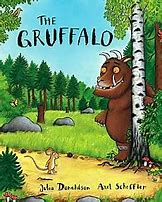 Use the link below to watch an online version.https://www.bbc.co.uk/iplayer/episode/b00pk64x/the-gruffalo